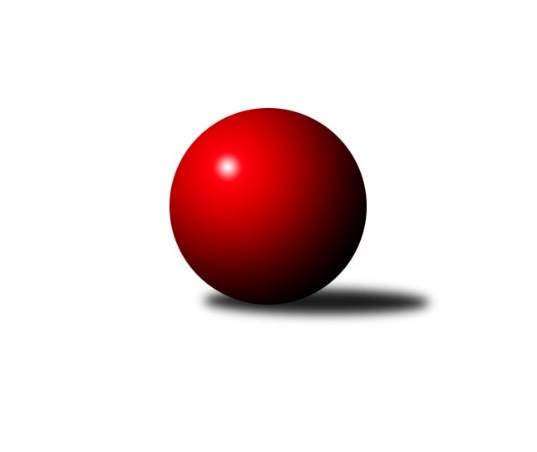 Č.17Ročník 2010/2011	26.2.2011Nejlepšího výkonu v tomto kole: 3297 dosáhlo družstvo: KK Karlovy Vary3.KLM A 2010/2011Výsledky 17. kolaSouhrnný přehled výsledků:KK Slavoj Praha B	- SKK Podbořany 	3:5	3127:3160	10.5:13.5	26.2.TJ Jiskra Šabina 	- TJ Dobřany	8:0	3218:3041	17.0:7.0	26.2.Kuželky Ji.Hazlov B	- TJ Slovan Karlovy Vary	2:6	3140:3222	8.0:16.0	26.2.TJ Kovohutě Příbram 	- KK Konstruktiva Praha  B	5:3	3212:3122	14.0:10.0	26.2.TJ Jiskra Hazlov A	- TJ VTŽ Chomutov	2:6	3197:3253	11.0:13.0	26.2.KK Karlovy Vary	- SKK Rokycany B	6:2	3297:3233	14.0:10.0	26.2.Tabulka družstev:	1.	KK Karlovy Vary	17	12	0	5	82.0 : 54.0 	214.5 : 193.5 	 3143	24	2.	TJ Jiskra Šabina	17	11	1	5	77.0 : 59.0 	208.5 : 199.5 	 3179	23	3.	TJ VTŽ Chomutov	17	10	1	6	73.5 : 62.5 	216.5 : 191.5 	 3187	21	4.	Kuželky Ji.Hazlov B	17	10	1	6	71.0 : 65.0 	205.0 : 203.0 	 3159	21	5.	SKK Podbořany	17	10	0	7	81.0 : 55.0 	218.0 : 190.0 	 3181	20	6.	TJ Kovohutě Příbram	17	8	3	6	69.0 : 67.0 	213.0 : 195.0 	 3156	19	7.	TJ Slovan Karlovy Vary	17	7	1	9	71.0 : 65.0 	213.5 : 194.5 	 3194	15	8.	TJ Dobřany	17	7	1	9	67.5 : 68.5 	197.0 : 211.0 	 3145	15	9.	KK Konstruktiva Praha  B	17	6	2	9	59.5 : 76.5 	202.5 : 205.5 	 3160	14	10.	TJ Jiskra Hazlov A	17	7	0	10	58.0 : 78.0 	185.5 : 222.5 	 3129	14	11.	SKK Rokycany B	17	6	0	11	60.5 : 75.5 	193.0 : 215.0 	 3172	12	12.	KK Slavoj Praha B	17	3	0	14	46.0 : 90.0 	181.0 : 227.0 	 3164	6Podrobné výsledky kola:	 KK Slavoj Praha B	3127	3:5	3160	SKK Podbořany 	Roman Cypro	141 	 127 	 125 	156	549 	 1:3 	 544 	 142	132 	 133	137	Lukáš Jarosch	Evžen Valtr	156 	 117 	 136 	120	529 	 2:2 	 525 	 110	128 	 133	154	Jaroslav Lefner	Pavel Řehánek	146 	 150 	 120 	150	566 	 4:0 	 513 	 138	112 	 117	146	Petr Richtárech	Stanislav st. Březina	140 	 131 	 148 	127	546 	 3:1 	 514 	 126	129 	 123	136	Václav Pop	Daniel Prošek	111 	 107 	 115 	105	438 	 0.5:3.5 	 513 	 127	136 	 115	135	Jan Ambra	Miroslav Bubeník	135 	 125 	 123 	116	499 	 0:4 	 551 	 136	149 	 136	130	Vladimír Šánarozhodčí: Nejlepší výkon utkání: 566 - Pavel Řehánek	 TJ Jiskra Šabina 	3218	8:0	3041	TJ Dobřany	Jiří Kačírek	130 	 149 	 130 	144	553 	 3:1 	 526 	 122	136 	 135	133	Pavel Sloup	Pavel Kučera	148 	 141 	 124 	128	541 	 3:1 	 491 	 124	113 	 132	122	Jiří Kodalík	Petr Beneš	113 	 151 	 126 	135	525 	 2:2 	 503 	 120	126 	 135	122	Martin Provazník	Miroslav Bubla	135 	 133 	 142 	135	545 	 3:1 	 516 	 130	144 	 120	122	Jaroslav Otto	Bohumil Maněna	133 	 140 	 134 	132	539 	 3:1 	 517 	 123	122 	 133	139	Josef ml. Fišer ml.	Jiří Beneš	110 	 141 	 118 	146	515 	 3:1 	 488 	 115	130 	 116	127	Jan Koubskýrozhodčí: Nejlepší výkon utkání: 553 - Jiří Kačírek	 Kuželky Ji.Hazlov B	3140	2:6	3222	TJ Slovan Karlovy Vary	Petr Hájek	139 	 120 	 137 	136	532 	 1:3 	 524 	 150	122 	 104	148	Miroslav Handšuh	Petr Haken	116 	 122 	 136 	124	498 	 1:3 	 536 	 119	136 	 124	157	Václav Hlaváč st.	Vladimír Veselý st.	134 	 123 	 137 	130	524 	 2:2 	 519 	 121	143 	 123	132	František Průša	Michael Wittwar	141 	 122 	 126 	135	524 	 2:2 	 512 	 137	128 	 101	146	Tomáš Beck st.	Pavel Repčík	125 	 127 	 142 	126	520 	 0:4 	 585 	 145	157 	 148	135	Tomáš Pavlík	Stanislav Novák	127 	 135 	 148 	132	542 	 2:2 	 546 	 149	151 	 115	131	Pavel Stašarozhodčí: Nejlepší výkon utkání: 585 - Tomáš Pavlík	 TJ Kovohutě Příbram 	3212	5:3	3122	KK Konstruktiva Praha  B	Petr Polák	125 	 144 	 137 	122	528 	 1:3 	 542 	 136	122 	 140	144	Pavel Wohlmuth	Jan Weigert	133 	 118 	 133 	119	503 	 1:3 	 513 	 122	126 	 139	126	Jaroslav ml. Pleticha ml.	Václav Pinc	137 	 122 	 160 	122	541 	 3:1 	 519 	 134	105 	 135	145	Ondřej Šárovec	Jaroslav Roj	135 	 117 	 134 	125	511 	 2:2 	 514 	 123	127 	 126	138	Václav Posejpal	Petr Kříž	128 	 146 	 145 	128	547 	 3:1 	 506 	 123	119 	 127	137	Jan Barchánek	Oldřich Hendl	133 	 152 	 144 	153	582 	 4:0 	 528 	 125	135 	 122	146	Pavel Kohlíčekrozhodčí: Nejlepší výkon utkání: 582 - Oldřich Hendl	 TJ Jiskra Hazlov A	3197	2:6	3253	TJ VTŽ Chomutov	Jaroslav Solín	122 	 155 	 136 	135	548 	 1:3 	 572 	 136	145 	 153	138	Martin Černý	Ota Maršát st.	127 	 134 	 123 	149	533 	 1:3 	 544 	 147	142 	 125	130	Zdeněk Černý	Petr Jedlička	130 	 134 	 132 	126	522 	 3:1 	 497 	 143	115 	 125	114	Stanislav ml. Šmíd ml.	Zdeněk Eichler	138 	 123 	 137 	128	526 	 2:2 	 558 	 132	145 	 132	149	Stanislav st. Šmíd st.	Pavel Benčík	140 	 136 	 133 	139	548 	 2:2 	 547 	 139	137 	 140	131	Luboš Havel	František st. Mazák st.	136 	 123 	 133 	128	520 	 2:2 	 535 	 132	128 	 132	143	Roman Foltarozhodčí: Nejlepší výkon utkání: 572 - Martin Černý	 KK Karlovy Vary	3297	6:2	3233	SKK Rokycany B	Ladislav ml. Urban	144 	 146 	 149 	126	565 	 2:2 	 549 	 151	131 	 126	141	Petr Žampa	Ladislav st. Urban	123 	 128 	 114 	122	487 	 1:3 	 566 	 131	118 	 161	156	Martin Maršálek	Lubomír Martinek	150 	 148 	 138 	131	567 	 4:0 	 516 	 146	124 	 120	126	Michal Wohlmuth	Petr Čolák *1	119 	 123 	 132 	152	526 	 1:3 	 558 	 138	139 	 145	136	Štěpán Šreiber	Jan Vank	146 	 157 	 152 	144	599 	 4:0 	 502 	 128	119 	 126	129	Petr Fara	Josef Ženíšek	131 	 154 	 135 	133	553 	 2:2 	 542 	 130	118 	 153	141	Bedřich Varmužarozhodčí: střídání: *1 od 61. hodu Pavel BoháčNejlepší výkon utkání: 599 - Jan VankPořadí jednotlivců:	jméno hráče	družstvo	celkem	plné	dorážka	chyby	poměr kuž.	Maximum	1.	Stanislav st. Březina 	KK Slavoj Praha B	564.25	366.5	197.8	1.9	7/7	(630)	2.	Lukáš Jarosch 	SKK Podbořany 	562.83	371.9	190.9	3.3	8/8	(653)	3.	Vladimír Šána 	SKK Podbořany 	557.57	361.1	196.5	2.3	7/8	(614)	4.	Oldřich Hendl 	TJ Kovohutě Příbram 	557.24	368.6	188.6	2.7	8/8	(582)	5.	Martin Černý 	TJ VTŽ Chomutov	551.64	360.0	191.6	2.8	7/7	(580)	6.	Tomáš Pavlík 	TJ Slovan Karlovy Vary	549.73	362.0	187.7	2.0	8/8	(593)	7.	Pavel Řehánek 	KK Slavoj Praha B	548.05	368.8	179.2	3.7	7/7	(586)	8.	Evžen Valtr 	KK Slavoj Praha B	546.96	357.4	189.5	2.1	6/7	(595)	9.	Štěpán Šreiber 	SKK Rokycany B	545.39	358.8	186.6	3.4	9/9	(593)	10.	Miroslav Bubla 	TJ Jiskra Šabina 	544.97	365.0	180.0	4.7	7/7	(614)	11.	Václav Hlaváč  st.	TJ Slovan Karlovy Vary	544.79	355.6	189.2	3.3	8/8	(585)	12.	Jaroslav Roj 	TJ Kovohutě Příbram 	544.46	360.7	183.8	3.0	7/8	(598)	13.	Ota Maršát  st.	TJ Jiskra Hazlov A	544.30	361.3	183.0	4.4	6/6	(589)	14.	Zdeněk Černý 	TJ VTŽ Chomutov	543.04	369.6	173.5	3.7	7/7	(587)	15.	Josef Pauch 	SKK Rokycany B	540.00	363.7	176.3	4.0	7/9	(587)	16.	Pavel Wohlmuth 	KK Konstruktiva Praha  B	539.52	361.8	177.7	4.5	8/8	(581)	17.	Stanislav st. Šmíd  st.	TJ VTŽ Chomutov	538.90	368.0	170.9	4.5	7/7	(558)	18.	Petr Hájek 	Kuželky Ji.Hazlov B	538.88	362.2	176.7	4.2	8/8	(583)	19.	Ladislav ml. Urban 	KK Karlovy Vary	538.14	363.0	175.1	4.8	8/8	(580)	20.	Rudolf Hofmann 	SKK Podbořany 	536.77	355.5	181.2	3.8	7/8	(608)	21.	Luboš Havel 	TJ VTŽ Chomutov	536.68	358.0	178.7	1.9	7/7	(578)	22.	Jaroslav Bulant 	TJ Jiskra Hazlov A	536.04	366.3	169.8	4.3	4/6	(567)	23.	Pavel Kohlíček 	KK Konstruktiva Praha  B	533.84	362.9	170.9	5.3	8/8	(593)	24.	Pavel Sloup 	TJ Dobřany	533.57	360.5	173.1	6.8	6/8	(595)	25.	Jan Barchánek 	KK Konstruktiva Praha  B	533.41	362.3	171.1	3.6	8/8	(591)	26.	Josef ml. Fišer  ml.	TJ Dobřany	533.22	357.3	175.9	4.6	8/8	(580)	27.	Michael Wittwar 	Kuželky Ji.Hazlov B	533.21	355.0	178.2	4.4	8/8	(571)	28.	Bohumil Maněna 	TJ Jiskra Šabina 	532.76	353.5	179.2	3.4	6/7	(581)	29.	Petr Beneš 	TJ Jiskra Šabina 	531.97	358.6	173.3	4.9	7/7	(567)	30.	Jan Koubský 	TJ Dobřany	530.84	351.7	179.2	4.0	8/8	(570)	31.	Jaroslav Otto 	TJ Dobřany	530.00	353.6	176.4	5.5	6/8	(587)	32.	Martin Maršálek 	SKK Rokycany B	529.59	358.6	171.0	6.1	7/9	(566)	33.	Jiří Hojsák 	TJ Slovan Karlovy Vary	528.82	358.3	170.5	5.3	7/8	(588)	34.	Petr Fara 	SKK Rokycany B	528.63	355.6	173.0	4.9	9/9	(579)	35.	Jan Vank 	KK Karlovy Vary	528.40	350.9	177.5	4.9	8/8	(602)	36.	Martin Provazník 	TJ Dobřany	528.31	362.7	165.6	6.1	8/8	(595)	37.	Jiří Kodalík 	TJ Dobřany	527.79	355.8	172.0	4.3	6/8	(571)	38.	Josef Ženíšek 	KK Karlovy Vary	527.41	358.3	169.1	4.3	8/8	(605)	39.	Jan Ambra 	SKK Podbořany 	526.55	357.9	168.6	6.2	7/8	(598)	40.	Pavel Boháč 	KK Karlovy Vary	525.98	352.7	173.3	3.5	7/8	(610)	41.	Jaroslav Solín 	TJ Jiskra Hazlov A	525.83	352.5	173.3	4.8	6/6	(574)	42.	Petr Jedlička 	TJ Jiskra Hazlov A	525.57	355.5	170.1	5.2	6/6	(587)	43.	Stanislav Novák 	Kuželky Ji.Hazlov B	525.39	358.6	166.8	3.3	8/8	(573)	44.	Pavel Kučera 	TJ Jiskra Šabina 	525.14	354.8	170.3	4.3	6/7	(546)	45.	Lubomír Martinek 	KK Karlovy Vary	524.41	360.7	163.8	6.6	7/8	(578)	46.	Jiří Beneš 	TJ Jiskra Šabina 	524.27	352.6	171.6	4.5	7/7	(570)	47.	Bedřich Varmuža 	SKK Rokycany B	524.19	353.5	170.7	6.2	8/9	(567)	48.	Jan Weigert 	TJ Kovohutě Příbram 	524.14	350.8	173.4	5.4	7/8	(562)	49.	Miroslav Handšuh 	TJ Slovan Karlovy Vary	524.10	355.0	169.1	4.4	7/8	(568)	50.	František Průša 	TJ Slovan Karlovy Vary	522.66	353.6	169.0	6.9	7/8	(600)	51.	Roman Folta 	TJ VTŽ Chomutov	522.50	355.9	166.6	6.3	6/7	(566)	52.	Petr Haken 	Kuželky Ji.Hazlov B	521.63	348.4	173.3	4.7	8/8	(556)	53.	Jaroslav ml. Pleticha  ml.	KK Konstruktiva Praha  B	521.48	353.2	168.3	4.7	7/8	(592)	54.	Robert st. Suchomel  st.	TJ VTŽ Chomutov	521.00	352.0	169.0	6.0	6/7	(579)	55.	Pavel Repčík 	Kuželky Ji.Hazlov B	520.99	356.1	164.9	5.6	8/8	(556)	56.	Petr Kříž 	TJ Kovohutě Příbram 	520.89	357.0	163.9	6.3	7/8	(567)	57.	Pavel Benčík 	TJ Jiskra Hazlov A	520.61	349.5	171.1	6.0	6/6	(548)	58.	Pavel Staša 	TJ Slovan Karlovy Vary	519.58	348.9	170.6	6.8	7/8	(581)	59.	Vladimír Veselý  st.	Kuželky Ji.Hazlov B	518.41	346.6	171.8	5.6	8/8	(557)	60.	Jiří Kačírek 	TJ Jiskra Šabina 	517.33	357.7	159.7	7.0	5/7	(553)	61.	Petr Richtárech 	SKK Podbořany 	516.99	347.0	170.0	4.0	7/8	(581)	62.	Petr Pravlovský 	KK Slavoj Praha B	516.64	345.3	171.3	5.3	7/7	(543)	63.	Jaroslav Nový 	TJ Jiskra Šabina 	516.40	348.1	168.3	7.0	5/7	(562)	64.	Václav Pop 	SKK Podbořany 	511.68	346.2	165.5	6.3	8/8	(577)	65.	Antonín Doubrava 	KK Konstruktiva Praha  B	511.21	346.9	164.4	6.4	7/8	(565)	66.	Milan Vrabec 	TJ Dobřany	511.00	355.5	155.5	9.4	7/8	(550)	67.	Petr Čolák 	KK Karlovy Vary	510.92	349.9	161.0	6.7	6/8	(596)	68.	David Hošek 	TJ Kovohutě Příbram 	509.88	345.7	164.2	5.6	7/8	(553)	69.	Jakub Pytlík 	KK Slavoj Praha B	509.31	346.7	162.6	7.4	5/7	(561)	70.	Václav Pinc 	TJ Kovohutě Příbram 	502.58	341.3	161.3	7.8	6/8	(557)	71.	František st. Mazák  st.	TJ Jiskra Hazlov A	501.86	338.5	163.3	7.5	6/6	(572)	72.	Miroslav Bubeník 	KK Slavoj Praha B	492.50	342.4	150.1	10.7	6/7	(536)		Stanislav Vesecký 	KK Konstruktiva Praha  B	554.00	380.0	174.0	3.0	1/8	(554)		Petr Žampa 	SKK Rokycany B	549.00	376.0	173.0	5.0	1/9	(549)		Michal Wohlmuth 	SKK Rokycany B	542.97	360.8	182.2	4.3	5/9	(580)		Martin Trakal 	TJ Slovan Karlovy Vary	540.50	345.1	195.4	2.4	4/8	(581)		Václav Zápotočný 	TJ Slovan Karlovy Vary	537.00	354.5	182.5	2.5	2/8	(548)		Luboš Řezáč 	TJ Kovohutě Příbram 	533.38	356.0	177.4	5.6	4/8	(552)		Jaroslav Wagner 	SKK Podbořany 	532.50	364.5	168.0	5.0	2/8	(537)		Ondřej Šárovec 	KK Konstruktiva Praha  B	531.49	358.5	173.0	3.7	5/8	(565)		Zdeněk Eichler 	TJ Jiskra Hazlov A	528.83	352.2	176.7	3.7	3/6	(553)		Jaroslav Pichl 	KK Slavoj Praha B	528.50	365.0	163.5	3.5	2/7	(533)		Jan Králík 	KK Konstruktiva Praha  B	524.80	357.5	167.4	5.6	4/8	(557)		Ladislav st. Urban 	KK Karlovy Vary	521.86	359.5	162.3	9.4	3/8	(557)		Zdeněk Lukáš 	TJ Kovohutě Příbram 	521.00	345.0	176.0	2.0	1/8	(521)		Miroslav Vašíček 	SKK Rokycany B	521.00	347.0	174.0	3.0	1/9	(521)		Václav Posejpal 	KK Konstruktiva Praha  B	520.17	350.0	170.2	4.2	3/8	(594)		Petr Polák 	TJ Kovohutě Příbram 	519.90	350.6	169.3	2.7	2/8	(530)		Libor Bureš 	SKK Rokycany B	519.11	347.2	171.9	5.6	4/9	(535)		Jindřich Seidl 	TJ Jiskra Hazlov A	518.25	353.8	164.5	5.5	2/6	(549)		Jaroslav Lefner 	SKK Podbořany 	515.88	343.6	172.3	3.9	4/8	(546)		Arnošt Filo 	TJ VTŽ Chomutov	514.67	344.8	169.9	4.5	4/7	(527)		Tomáš Beck  st.	TJ Slovan Karlovy Vary	512.00	334.0	178.0	7.0	1/8	(512)		Viktor Jungbauer 	KK Slavoj Praha B	510.00	356.0	154.0	4.0	1/7	(510)		Roman Cypro 	KK Slavoj Praha B	506.94	354.1	152.9	9.4	4/7	(549)		Stanislav ml. Březina  ml.	KK Slavoj Praha B	506.00	348.0	158.0	6.0	1/7	(506)		Tomáš Pittner 	SKK Rokycany B	503.00	340.0	163.0	6.0	1/9	(503)		Stanislav ml. Šmíd  ml.	TJ VTŽ Chomutov	502.00	354.3	147.7	8.7	3/7	(525)		Ladislav Moulis 	SKK Rokycany B	493.00	333.0	160.0	6.0	1/9	(493)		Josef st. Fišer 	TJ Dobřany	493.00	345.0	148.0	5.0	1/8	(493)		Tomáš Ćíž 	TJ Kovohutě Příbram 	487.00	319.0	168.0	4.0	1/8	(487)		Stanislav Novák 	TJ VTŽ Chomutov	483.00	333.7	149.3	9.7	3/7	(499)		Josef Dienstbier 	SKK Rokycany B	468.50	322.5	146.0	9.0	2/9	(479)		Václav Veselý  	TJ Jiskra Hazlov A	461.50	321.5	140.0	10.0	2/6	(485)		Robert Ambra 	SKK Podbořany 	458.00	327.0	131.0	11.0	1/8	(458)		Daniel Prošek 	KK Slavoj Praha B	438.00	321.0	117.0	17.0	1/7	(438)Sportovně technické informace:Starty náhradníků:registrační číslo	jméno a příjmení 	datum startu 	družstvo	číslo startu
Hráči dopsaní na soupisku:registrační číslo	jméno a příjmení 	datum startu 	družstvo	Program dalšího kola:18. kolo5.3.2011	so	9:00	KK Konstruktiva Praha  B - KK Karlovy Vary	5.3.2011	so	10:00	SKK Podbořany  - TJ Kovohutě Příbram 	5.3.2011	so	10:00	SKK Rokycany B - TJ Jiskra Hazlov A	5.3.2011	so	10:00	TJ VTŽ Chomutov - Kuželky Ji.Hazlov B	5.3.2011	so	14:00	TJ Slovan Karlovy Vary - TJ Jiskra Šabina 	5.3.2011	so	14:00	TJ Dobřany - KK Slavoj Praha B	Nejlepší šestka kola - absolutněNejlepší šestka kola - absolutněNejlepší šestka kola - absolutněNejlepší šestka kola - absolutněNejlepší šestka kola - dle průměru kuželenNejlepší šestka kola - dle průměru kuželenNejlepší šestka kola - dle průměru kuželenNejlepší šestka kola - dle průměru kuželenNejlepší šestka kola - dle průměru kuželenPočetJménoNázev týmuVýkonPočetJménoNázev týmuPrůměr (%)Výkon7xJan VankKK K.Vary 5995xOldřich HendlPříbram113.835825xTomáš PavlíkKarlovy Vary5854xTomáš PavlíkKarlovy Vary110.085853xOldřich HendlPříbram5824xJan VankKK K.Vary 109.885992xMartin ČernýChomutov5721xJiří KačírekŠabina108.375532xLubomír MartinekKK K.Vary 5672xMartin ČernýChomutov107.635721xMartin MaršálekRokycany B5662xPetr KřížPříbram106.99547